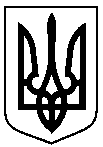 Сумська міська радаВиконавчий  комітетРІШЕННЯвід   09.04.19   № 222Враховуючи пропозиції міської комісії з питань техногенно-екологічної безпеки  і надзвичайних ситуацій щодо закінчення опалювального сезону 2018-2019 років  в  місті Суми  (протокол  № 1 від 03.04.2019 року), керуючись статтею 40 Закону України «Про місцеве самоврядування в Україні», виконавчий комітет Сумської міської радиВИРІШИВ:1. Закінчити  опалювальний  сезон 2018-2019 років в місті Суми:	1.1. у житловому секторі міста та на інших підприємствах, установах та організаціях міста, опалювальний сезон завершити з 05 квітня 2019 року;	1.2. у закладах середньої освіти, дошкільних закладах, стаціонарно-лікувальних закладах міста  (пологові будинки, дитячі стаціонари, хірургічні відділення, де є реанімація, тощо), та інших медичних закладах продовжити опалювальний сезон відповідно до вимог санітарно-температурних норм для вказаних установ, з наданням права їх керівникам закінчити опалювальний сезон своїм рішенням (по письмовим зверненням керівників до 
ТОВ «Сумитеплоенерго» та дирекції «Котельня північного промвузла»).2. Департаменту комунікацій та інформаційної політики Сумської міської ради (Кохан А.І.) донести інформацію до відома мешканців міста, через засоби масової інформації щодо закінчення опалювального сезону 2018-2019 років в місті Суми.3. Дане рішення вступає  в силу  із дати прийняття та застосовується згідно  з термінами зазначеними  в п.1.1. та 1.2.4. Контроль за виконанням цього рішення покласти на заступників міського голови згідно з розподілом обов’язків.Міський голова 								          О.М. Лисенко Павленко  700-590Розіслати:   згідно зі  списком  розсилки.Рішення виконавчого  комітету Сумської міської ради  «Про закінчення опалювального сезону 2018-2019 років в місті Суми»  доопрацьовано і вичитано, текст  відповідає  оригіналу прийнятого рішення  та вимогам  статей 6-9 Закону України  «Про  доступ  до  публічної  інформації»  та Закону  України «Про  захист  персональних даних»	Проект рішення виконавчого комітету Сумської міської ради ««Про закінчення опалювального сезону 2018-2019 років в місті Суми» був завізований: 								________________ В.І.Павленко ЛИСТ ПОГОДЖЕННЯдо проекту рішення виконавчого комітету Сумської міської ради «Про закінчення опалювального сезону 2018-2019 років в місті Суми»Список розсилки рішення виконавчого комітету 
«Про закінчення опалювального сезону 2018-2019 років в місті Суми»Виконуючий обов’язки директорадепартаменту інфраструктури міста 		   			В.І.Павленко Про закінчення опалювального сезону 2018-2019 років в місті Суми  В.о.директора департаменту інфраструктури міста В.І.Павленко Начальник відділу юридичного  та кадрового забезпечення департаменту інфраструктури містаЮ.М.МельникЗаступник міського голови з питань  діяльності  виконавчих органів радиО.І.ЖурбаНачальник відділу  протокольної роботи  та контролюЛ.В.МошаНачальник правового управлінняО.В. ЧайченкоЗаступник  міського голови, керуючий справами виконавчого комітету   С.Я. ПакВ.о.директора департаменту інфраструктури міста В.І.ПавленкоНачальник відділу юридичного  та кадрового забезпечення департаменту інфраструктури містаЮ.М.МельникЗаступник міського голови з питань діяльності виконавчих органів ради О.І.ЖурбаНачальник відділу  протокольної роботи  та контролюЛ.В.МошаНачальник  правового управлінняО.В.Чайченко Заступник  міського голови, керуючий справами виконавчого комітету   С.Я. Пак№  п/пНазва організаціїПрізвище, ім’я, по-батькові керівникаПоштова та електронна адреси1Заступник міського голови з питань діяльності виконавчих органів радиЖурба О.І2Заступник міського голови, керуючий справами виконавчого комітету Пак С.Я.3Департамент інфраструктури міста Павленко В.І. dim@smr.gov.ua4Відділ охорони здоров’я Чумаченко О.Ю.voz@smr.gov.ua5Управління освіти та наукиДанильченко А.М.osvita@@smr.gov.ua6Департамент соціального захисту населення  Масік Т.О. dszn@smr.gov7ТОВ «Сумитеплоенерго»Покутня Н.Г.. Суми, вул. Лебединська,7diana@teko.sumy.ua8Дирекція «Котельної Північного промвузла» ПАТ «Сумське НВО»Жовтобрюх М.В..Суми, вул. Холодногірська,35dkspu@sm.ukrtel.net10Інспекція Держенергонагляду у Сумській областіРомбовський Ю.С.40007, м. Суми, вул. Охтирська, 18